3.1 Hoe benut ik mijn netwerk?Inhoud van de lesIn deze les gaan we in op het netwerk dat je al hebt: Wie ken jij zelf? En wie kan jou helpen bij het vinden van een stageplaats of baan? Ook leer je om gebruik te maken van elkaars netwerk.  Film 	zie https://www.youtube.com/watch?v=IKkqtqfKmLg&t=53sBekijk de film over netwerken. In de film zie je hoe het netwerk van Tim hem helpt. Aan het eind zie je een netwerkspin van de mensen die Tim kent. Beantwoord na de film de volgende vraag:Wie wil je in je netwerk als je iedereen kon kiezen en waarom diepersoon? 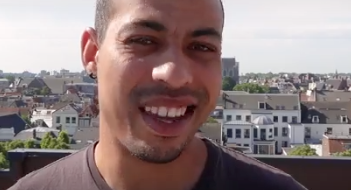 Theorie Jouw netwerk is alle mensen die jij kent. Dus bijvoorbeeld; je ouders, je buurvrouw, je vrienden of de docent en vergeet vooral niet je klasgenoten, je SLB-er, docenten en mentoren van school! Je netwerk is groter dan jij denkt. Want alle mensen die jij kent, kennen weer andere mensen.
Netwerken is heel belangrijk. Misschien kan je buurvrouw je wel helpen bij het vinden van je droombaan of kun je een leuke stageplek krijgen dankzij de vader van je klasgenoot. Belangrijk is dat je in gesprek gaat met mensen in je netwerk en hen slimme vragen stelt. Je kunt bijvoorbeeld vragen: 'Weet jij een stageplek voor mij in de metaal?' Dan is het antwoord 'ja' of 'nee'. Je kunt beter vragen stellen waar je geen ‘ja’ of ‘nee’ op kan antwoorden, zoals: 'Ken jij iemand die mij kan helpen aan een stageplek in de metaal?' Mensen gaan dan nadenken over wie zij kennen in hun netwerk, die jou verder kunnen helpen. OpdrachtAan het eind van de film zag je de netwerkspin van Tim. Vul jouw netwerkspin in op het werkblad in de bijlagen. Op het werkblad zet jij in het middelste rondje je eigen naam neer. Daar omheen zie je rondjes. Hierin schrijf jij op waar jij zoal bij hoort. Dit noemen we 'groepen'. Je hebt nu misschien groepen met familie, klasgenoten of... (vul zelf maar in).Voorbeeld: Je familie is een groep. Je klasgenoten ook…en zo kun je zelf meer groepen bedenken. Wie zitten er in de groep? Vader, moeder, broer, zus, neef, oom et cetera.Wie kennen zij weer? Jouw klasgenoot heeft bijvoorbeeld een vader die jou verder kan helpen. Het planWat is mijn antwoord op de titel van de les? Hoe gebruik ik deze kennis voor mijn oriëntatie op werk?Bijlage bij les 3.1 Hoe benut ik mijn netwerk?Netwerkspin: zet je naam in het midden en vul in met jouw groepen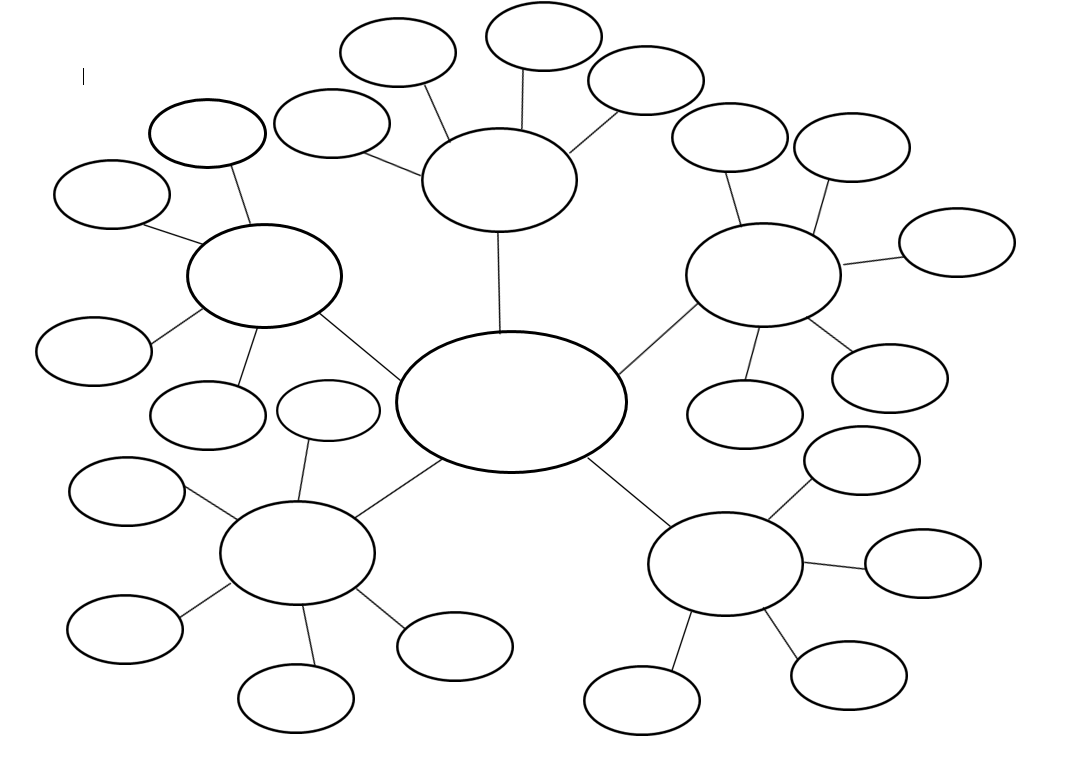 